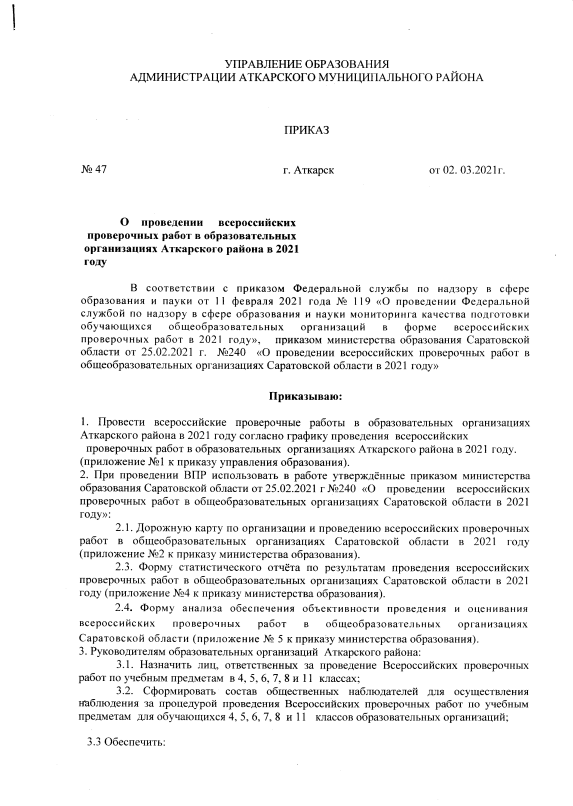 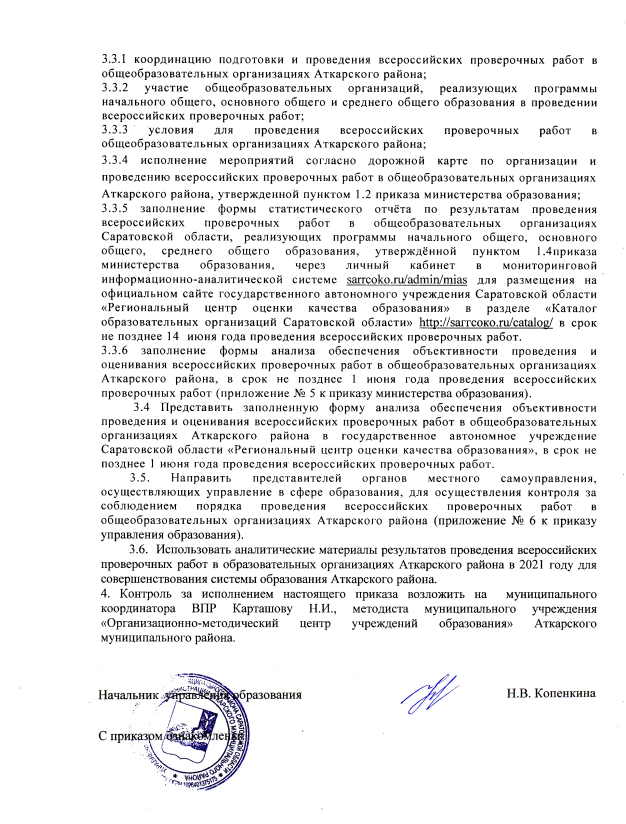 Приложение № 1к  приказу управления образованияот 02.03.2021 № 47График проведения всероссийских проверочных работПриложение № 6 к  приказу управления образованияот 02.03.2021 № 47Состав независимых наблюдателей при проведении ВПР с контролем объективности результатов по русскому языку и математике обучающихся 4-6 классов образовательных организаций Саратовской областиНаименованиемуниципального района(городского округа)ДатаКлассПродолжительностьПредметАткарский03марта 20211190 минутБиология05 марта 20211190 минутХимия10 марта 20211190 минутГеография15 марта 202141 часть - 45 минутРусский язык (1 часть)16 марта 2021560 минутРусский язык17 марта 2021690 минутРусский язык18 марта 2021790 минутРусский язык19 марта 202142 часть - 45 минутРусский язык (2 часть)22 марта 2021445 минутМатематика23 марта 2021560 минутМатематика02 апреля 2021660 минутМатематика05 апреля 2021790 минутМатематика06 апреля 2021445 минутОкружающий мир07 апреля 2021545 минутИстория08 апреля 2021760 минутИстория09 апреля 2021545 минутБиология12 апреля 2021890 минутРусский язык13 апреля 2021760 минутБиология14 апреля 2021890 минутМатематика15 апреля 2021790 минутГеография16 апреля 20216Предмет 119 апреля 2021745 минутОбществознание20 апреля 2021745 минутФизика21 апреля 20218Предмет 122 апреля 2021745 минутИностранный язык23 апреля 2021745 минутИностранный язык26 апреля 2021745 минутИностранный язык27 апреля 20216Предмет 228 апреля 20218Предмет 2№ п/пФамилияИмяОтчествоМестоработыДолжностьООКлассПредметКоличествоУчастниковВПР1Осипова ОльгаНиколаевнаМуниципальное учреждение  «Организационно-методический центр учреждений образования  Аткарского муниципального района»методистМОУ-СОШ №3 г. Аткарска Саратовской области имени Героя Советского Союза Антонова Владимира Семеновича4Русский язык1 часть492Апарина НатальяАлександровнаМуниципальное учреждение  «Организационно-методический центр учреждений образования  Аткарского муниципального района»методистМОУ-СОШ №3 г. Аткарска Саратовской области имени Героя Советского Союза Антонова Владимира Семеновича5Русский язык563ПетличенкоЛидияИвановнаМуниципальное учреждение  «Организационно-методический центр учреждений образования  Аткарского муниципального района»методистМОУ-СОШ №3 г. Аткарска Саратовской области имени Героя Советского Союза Антонова Владимира Семеновича6Русский язык434ИвановаНадеждаМихайловнаМуниципальное учреждение  «Организационно-методический центр учреждений образования  Аткарского муниципального района»методистМОУ-СОШ №3 г. Аткарска Саратовской области имени Героя Советского Союза Антонова Владимира Семеновича4Русский язык2 часть495РодионоваАлевтинаАлександровнаУправление образования администрации Аткарского муниципального районаглавный специалистМОУ-СОШ №3 г. Аткарска Саратовской области имени Героя Советского Союза Антонова Владимира Семеновича4математика496Кириченко НадеждаАлександровнаМуниципальное учреждение  «Организационно-методический центр учреждений образования  Аткарского муниципального района»директорМОУ-СОШ №3 г. Аткарска Саратовской области имени Героя Советского Союза Антонова Владимира Семеновича5математика567КарташоваНаталияИвановнаМуниципальное учреждение  «Организационно-методический центр учреждений образования  Аткарского муниципального района»методистМОУ-СОШ №3 г. Аткарска Саратовской области имени Героя Советского Союза Антонова Владимира Семеновича6математика43